令和３年７月６日御利用者・御家族の皆様大阪府立障がい者自立センター所長新型コロナウイルスワクチン接種について（情報提供）【第２報】　日ごろから当センターの運営に、御理解・御協力いただき、ありがとうございます。　新型コロナウイルスワクチン接種については、予防接種法（昭和23年法律第68号）に基づき、市町村長が実施主体として実施しますが、当面、確保できるワクチンの量に限りがあり、その供給も順次行われる見通しであることから、順次接種拡大していくこととされています。　一部の市町村において、65歳未満の住民に対するワクチン接種券の発送も始まっていることから、当センターに入所されている方々のワクチン接種までの基本的な流れを整理し、ワクチン接種の機会について当センターがWebサイト等で把握した情報の提供を行うことといたしました。　６月24日の情報提供から追加等された情報は　　線を付けています。内容は変更される可能性もありますので、御利用の際は事前に確認をお願いします。【ワクチン接種までの基本的な流れ】　※　ワクチンの接種予約を装う不審なメールやSMS（ショートメッセージ）について、注意喚起がなされています。予約のWebサイトへのアクセスについては、正しいWebアドレス（URL）であることを御確認ください。記大阪府コロナワクチンポータルサイト　https://sites.google.com/view/osaka-vaccine-portal　大規模接種会場や市町村ごとの接種情報を掲載した大阪府のポータルサイトです。コロナワクチンナビ　https://v-sys.mhlw.go.jp/　ワクチン、接種会場、接種の流れなどの情報を掲載した厚生労働省のポータルサイトです。１　住民票の所在地の市町村での接種　会場：各市町村が設定　(1)「接種券」が届いたら、「新型コロナワクチン接種のお知らせ」により電話やWebサイトから接種予約を行う。　　※接種会場はコロナワクチンナビ「接種会場を探す」で検索することが可能です。https://v-sys.mhlw.go.jp/search/２　自衛隊　大阪大規模接種センターでの接種　会場：大阪府立国際会議場（グランキューブ大阪）（大阪市北区中之島５丁目３番51号）　予約受付期間　～７月10日(土)23時59分　接種実施期間　～７月11日(日)　接種対象者　　接種券をお持ちの方　(1)「接種券」が届いたら、Webサイト「自衛隊 大規模接種センターの概要　予約サイト案内（予約・受付案内）」にアクセスする。https://www.mod.go.jp/j/approach/defense/saigai/2020/covid/center.html　(2)Webサイトの内容を確認し、Webサイト・電話等で、接種予約を行う。３　大阪府コロナワクチン接種センター　会場：マイドームおおさか（大阪市中央区本町橋２番５号）　接種実施期間　６月19日（土）～11月30日（火）（予定）　接種対象者　　接種券をお持ちの大阪府民の方　(1)「接種券」が届いたら、Webサイト「大阪府大規模集団接種のご案内　大阪府コロナワクチン接種センター」にアクセスする。https://osaka-mvc.com/　(2)Webサイトの内容を確認し、Webサイト内から予約システムにアクセスして、接種予約を行う。４　大阪市大規模接種センターでの接種　会場：インテックス大阪（１号館）（大阪市住之江区南港北１丁目５番102）　接種実施期間　６月７日（月）～９月26日（日）（予定）　接種対象者　　接種券をお持ちの大阪市民の方　(1)「接種券」が届いたら、Webサイト「大阪市大規模接種センター（インテックス大阪会場）におけるワクチン接種の開始について」にアクセスする。https://www.city.osaka.lg.jp/shiseikaikakushitsu/page/0000536362.html　(2)Webサイトの内容を確認し、Webサイト内から予約システムにアクセスする又は大阪市新型コロナワクチンコールセンターに電話をして、接種予約を行う。大阪市新型コロナワクチンコールセンター受付時間：9時～21時（年中無休）電話番号：0570-065670 （ナビダイヤル）※通話料定額プランの対象外06-6377-5670（ナビダイヤルがご利用いただけない方）５　障がい者支援施設入所者に対する接種　　大阪市においては、64歳以下の利用者で基礎疾患のある方については、７月12日以降の日程で、個別接種（かかりつけ医）、集団接種が可能となりました。ただし、集団接種会場における優先接種は大阪市民に限るとのことです。　　大阪市に住民票がない方で、個別接種（かかりつけ医）を希望される場合は、「６　大阪市の接種会場での接種について」を参考に予約を行ってください。　（参考）　　障がい者支援施設等における新型コロナウイルス感染症に係る予防接種の実施について　　　https://www.city.osaka.lg.jp/fukushi/page/0000528446.html６　大阪市の接種会場での接種について　　障がい者支援施設入所者については、「やむを得ない理由がある場合の住民票所在地以外での接種」として、施設所在地の市町村での接種も可能となっています。大阪市に住民票がない方で大阪市の接種会場での接種を希望される場合の手続は次のとおりです。　(1)「接種券」が届いたら、ア又はイの方法で「住所地外接種届」を行う。　　ア　厚生労働省のコロナワクチンナビにアクセスし、「住所地外接種届」を行うと届出完了時に「住所地外接種届出済証」が表示されるので、印刷するコロナワクチンナビ　https://v-sys.mhlw.go.jp/　　イ　「住所地外接種届」、「接種券」のコピーを郵送し、「住所地外接種届出済証」が郵送されるのを待つ【１週間程度】　※　接種時には、通常のワクチン接種に必要な書類のほか「住所地外接種届出済証」を持参してください。　(2)大阪市新型コロナワクチンコールセンターに連絡をするし、接種予約等を行う。　　　※　大阪市接種予約システム「接種予約サイト」を利用する場合も、初期設定が必要になるため大阪市新型コロナワクチンコールセンターに連絡をする必要があります。　　　　　初期設定後、大阪市接種予約システムで使用する接種券番号、パスワードが口頭で伝達されるのでメモしておいて下さい。大阪市新型コロナワクチンコールセンター受付時間：9時～21時（年中無休）電話番号：0570-065670 （ナビダイヤル）※通話料定額プランの対象外06-6377-5670（ナビダイヤルがご利用いただけない方）　　（参考）　　　大阪市に住民票のない方が大阪市で新型コロナウイルスワクチン接種を受ける場合https://www.city.osaka.lg.jp/kenko/page/0000534599.html　(3)　大阪市接種予約システム「接種予約サイト」を利用する場合　　ア　「大阪市の予約方法について【コロナワクチン予約】」にアクセスする。　　　　　https://www.city.osaka.lg.jp/kenko/page/0000528324.html　　イ　ページ内のリンクから「接種予約サイト」にアクセスする。　　ウ　「大阪市新型コロナウイルスのワクチン接種予約について」のWebサイトが立ち上がったらお知らせ内容を確認し、大阪市新型コロナワクチンコールセンターから伝達された接種券番号とパスワードを入力する。　　　　Internet Explorerが起動してアクセスできない場合は、Google Chrome、Microsoft Edge、Safari等のブラウザ（最新バージョン）を起動し、Webアドレス（URL）欄に次のWebアドレス（URL）を入力しアクセスしてください。　　　　https://osaka.v-yoyaku.jp/login　　　※　大阪市接種予約システム「接種予約サイト」の利用方法については、接種予約サイト操作手順（令和3年5月29日更新）を参照してください。https://www.city.osaka.lg.jp/kenko/cmsfiles/contents/0000528/528324/yoyaku0529.pdf　当センターのWebサイトで、当センターにおける新型コロナウイルス感染症対策等についての情報を掲載しておりますので、御参照ください。また、御不明の点等ありましたら、以下の連絡先までお問合せください。　　http://www.pref.osaka.lg.jp/shogaishajiritsu/jiritsu01/index.html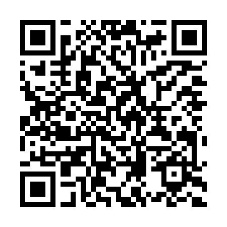 　大阪府立障がい者自立センター　　電話　　　　　06-6692-2971　　ファクシミリ　06-6692-2974